 Абдрахманова Бижамал Ануарбековна,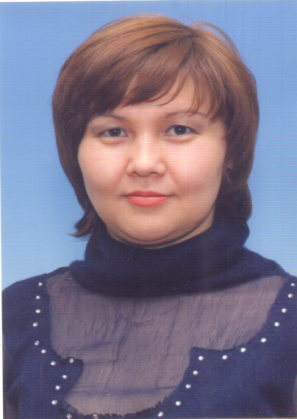 учитель информатики КГУ «СОШ №13», г.Уральск, ЗКОВеселая информатика (турнир)Цели мероприятия:развитие сообразительности, любознательности, логического мышления;укрепление памяти учащихся; развитие  познавательной  активности;повышение информационной культуры учащихся, интереса к предмету «Информатика»;содействие  воспитанию умения общаться.Методы обучения: создание ситуации  взаимопомощи;создание ситуации успеха;поощрение.Оборудование:презентация с заданиями турнира;интерактивная доска.План мероприятияКонкурс «Разминка»Конкурс «Продолжите ряд»Конкурс «Опознай пословицу»Конкурс «Ребус»Подведение итоговНаграждениеХод мероприятияВедущий 1Тем, кто учит информатикуВедущий 2Тем, кто учит информатикеВедущий 1Тем, кто любит информатикуВедущий 2Тем, кто еще не знает,Что может любить информатику,Вместе:Наш праздник  посвящается.Ведущий 1
- Опять декабрь на белом свете,
На нашей радостной планете.
Вся школа словно оживает:
Звенит, поет, благоухает.
Ведущий 2
- Ведь чудо в школе у нас:
Декаду мы проводим снова!
Здесь море умных, чистых глаз,
Здесь мудрость очарует нас!Ведущий 1Уважаемые преподаватели и учащиеся! Мы рады вас приветствовать на турнире «Веселая информатика»!Ведущий 2Слово предоставляется учителю информатики __________________________Учитель:Уважаемые преподаватели и учащиеся! Добро пожаловать на наш турнир! Эти стихи подчеркнут важность нашего мероприятия.Стихотворение «Информатика»1. Кто-то из нас увлечен математикой,Кто-то историей и языком,А мы с тобой, друг, влюблены в информатику,Компьютер прогонит печаль и тоску.2. Этот предмет очень важный сейчас,Вот уж прогресс добрался и до нас,Будем мы вхожи с тобой в INTERNET,В сеть, что опутала весь белый свет. УчительТурнир организован для учащихся 8-9 классов. Среди них по желанию выбираются участники турнира (5-8 учащихся). За каждый правильный ответ участникам выдаются жетоны. По количеству жетонов в конце турнира определяется победитель.Ведущий 1Конкурс «Разминка» (Слайды 2-23)На слайде располагаются клетки с числами 5, 10, 15 (стоимость вопроса в баллах). Участники по очереди делают щелчок мышью по соответствующей клетке (на слайде появляется вопрос). В случае правильного ответа участник получает соответствующее количество баллов.По мере выбора клеток они удаляются из рядов.Вопросы:5 балловКакая система обеспечивает работоспособность компьютера? (Операционная)Популярный среди школьников вид компьютнрных программ?(Компьютерные игры)Взломщик компьютерных программ (Хакер)Указатель местоположения на экране (Курсор)Проблема, которую необходимо решить (Задача)Начинающий пользователь компьютера (Новичок)Как называется человек - фанат компьютерных игр (Геймер)Ноль или единица в информатике (Бит)«Мозг» компьютера (Процессор)10 балловЧто больше: 1024 Кб  или  1 Мб? (Величины равны)Какой объем информации в слове КЛАВИАТУРА? (10 байт)Устройство ввода информации в память компьютера с бумажного носителя (Сканер)Назовите слово, противоположное слову  «ВИРТУАЛЬНЫЙ». (Реальный)В какой стране впервые появилось слово «компьютер». (Англия)15 балловСпециалист, «оживляющий» компьютер? (Программист)Изображаемый на экране список объектов, из которых пользователь выбирает необходимый вариант. (Меню)Спец. программа для управления внешними устройствами компьютера? (Драйвер)Как еще называют внешние устройства компьютера? (Периферийные)Переставьте буквы слов ГРАММ и ПОРА и получите слово, связанное с информатикой (Программа)Элементная база ЭВМ I поколения (Электронная лампа)Ведущий 2Конкурс «Продолжите ряд» (Слайды 24-25)В каждую из приведенных последовательностей необходимо добавить еще один элемент (этот элемент не всегда определяется однозначно). Каждый правильный ответ 5 баллов.1. Алгол, Фортран, Бейсик,...;2. Бит, байт, килобайт,...;3. Клавиатура, световое перо, «мышь»,...;4. Материнская плата, блок питания, винчестер,...;5. Монитор, звуковые колонки, графопостроитель,...;6. Счеты, логарифмическая линейка, калькулятор,...;7. Текстовый редактор, система управления базами данных, графический редактор8. Удалить, вставить, вырезать,...;9. Norton, Antivirus, NOT32,...;10. Paint, Photoshop, CorelDraw,... Ведущий 1Наши участники устали. Мы предлагаем им отдохнуть. Давайте послушаем веселые частушки.Мы частушки вам споем 
И об этом, и о том, 
С информатикой, ребята, 
Очень весело живем!Информатику-наукулюбят дети изучать,Разгоняют они скуку:любят в игры поиграть!Информатики предметнам необходимый!Есть там в классе Интернет,и учитель дивный!2.Эту мышку даже мамаМожет смело в руки брать.У неё на спинке кнопки,Чтоб программы выбирать.Раньше шкаф от толстых книжекРассыпался и трещал,А теперь все эти книжкиЯ на диск один «ужал».От сестрёнки своей ОлиВсе секреты «запаролил».Пусть попробует теперьВскрыть в мои икс-файлы дверь!Петька, жадина, не далОткусить конфету!Я ему за это дам...С вирусом дискету!Не знакомлюсь во дворе я –Следую совету,Женихов всех завожуЛишь по Интернету.Помогите нашей Свете –Заблудилась в Интернете!Целый день уж там блуждает,Ведь всего две буквы знает.Делать Коля стенгазетуЗа компьютер сел с утра.Но тотчас забыл про это:Увлекла его игра.Конкурс «Опознай пословицу» (Слайды 26-27)Перед вами программистские версии известных русских пословиц и поговорок. Попробуйте вспомнить, как звучат они в оригинале. За каждый правильный ответ 10 баллов.Ведущий 2Конкурс «Ребусы» (Слайды 28-32)Разгадайте ребус. Каждый правильно разгаданный ребус оценивается в 15 баллов.(Клавиатура, программист, винчестер, обработка)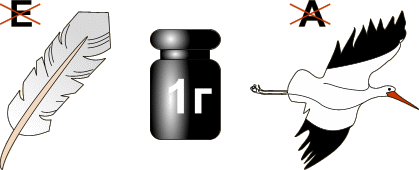 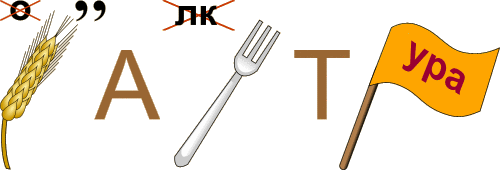 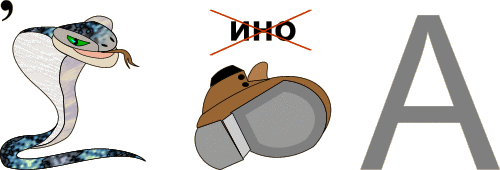 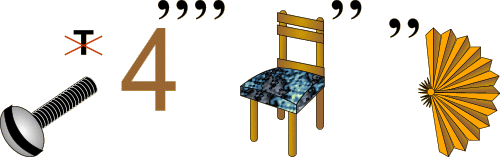 Ведущий 1Вот и подошел к концу турнир.Ведущий 2Просим счетную комиссию подвести итоги.5.	Подведение итогов.6.	Награждение.ЗАДАНИЯ ОТВЕТЫСкажи мне, какой у тебя комп., и я скажу, кто ты. Скажи мне, кто твой друг, и я скажу, кто тыКомпьютер памятью не испортишь. Кашу маслом не испортишьДаренному комп-у в системный блок не заглядывают. Дареному коню в зубы не заглядываютВ Силиконовую долину со своим компьютеромм не ездят.  В Тулу со свои самоваром не ездятБит байт бережет. Копейка рубль бережетУтопающий за F1 хватается. Утопающий за соломинку хватаетсяЧто из Корзины удалено, то пропало. Что упало, то пропалоВирусов бояться - в Интернет не ходить. Волков бояться, в лес не ходитьВсяк Web-дизайнер свой сайт хвалит. Всяк кулик свое болото хвалитНе дорога программа, дорог алгоритм. Не дорог подарок, дорого вниманиеПо компьютерамм встречают, по программам провожают. По одежде встречают, по уму провожаютНе Интернетом единым жив процессорный мирНе хлебом единым жив человек